Grade 9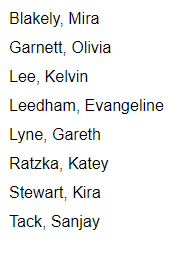 Grade 10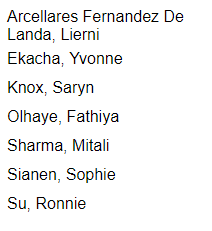 Grade 11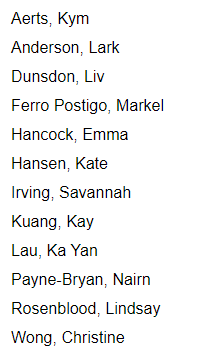 Grade 12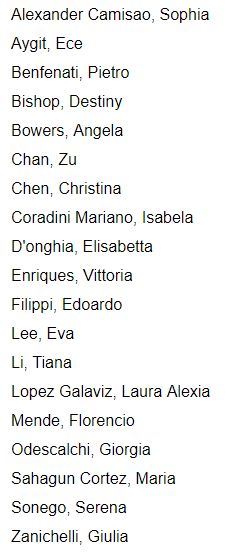 